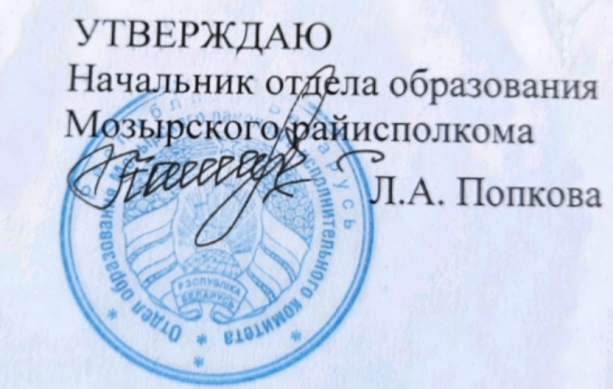 Задания первого этапа республиканской олимпиады по истории 2021/2022 учебный годXI классВыберите правильный вариант ответа:Первый известный в истории мирный договор был заключен в период царствования:а) Мины;         б) Тутмоса III;          в) Рамзеса II;           г) Эхнатона.Восстание Спартака подавили войска, которыми командовал:а) Помпей;     б) Марк Красс;        в) Сципион;               г) Гай Марий.Преобладающим в идеологии шляхты Речи Посполитой в XVI – XVIII вв. был:а) консерватизм;     б) ренессанс;           в) гуманизм;        г) сарматизм.Столетнюю войну против Франции начал король:а) Филипп II;        б) Эдуард III;             в) Генрих V;         г) Ричард II.Руководителем Белорусского государственного передвижного театра был:а) Я.Купала;       б) И. Буйницкий;           в) В. Голубок;          г) Ф. Жданович.При Витовте в Новогрудке церковный собор:а) признал новым митрополитом Григория Цамблака;б) признал новым митрополитом Киприана;в) объявил независимость православной церкви ВКЛ;г) подчинился власти митрополита киевского.Инициатором «китайской перестройки» стал:а) Чжоу Эньлай;      б) Лю Шаоци;          в) Линь Бяо;       г) Дэн Сяопин.Из скандинавских стран не получила помощи по плану Маршалла:а) Швеция;         б) Норвегия;               в) Дания;          г) Финляндия.Россия превратилась в царство в правление:а) Ивана III;         б) Ивана IV;          в) Василия III;            г) Федора I.Совет Народных Комиссаров БССР был переименован в Совет Министров в:а) 1945 г.;             б) 1946 г.;            в) 1949 г.;            г) 1953 г.В марте 1920 г. в Германии произошел:а) «пивной путч»;                                    б) капповский путч;в) марш чернорубашечников;                 г) мятеж анархистов.Революции 1848-1849 гг. в Европе получили название: а) «революционная волна»;           б) «пробуждение Европы»;в) «славное двухлетие»;                 г) «весна народов».«Битва народов» состоялась в 1813 г. возле:а) Ватерлоо;          б) Лейпцига;           в) Аустерлица;        г) Студенки.Последний король Речи Посполитой:а) Юзеф Антоний Понятовский;          б) Адам Чарторыйский;в) Станислав Август Понятовский;      г) Станислав Лещинский.Казацко-крестьянские войска во время войны 1648-1649 гг. на юге Беларуси были разбиты польным гетманом:а) А. Хадкевичем;                                              б) Я. Радзивиллом;        в) К. Острожским;                                             г) Л. Сапегой.Соотнесите: 1)Ответ:2) Ответ: 3) Ответ: 4) Ответ: Расставьте в хронологической последовательности.1. А. Создание общества филоматов;    Б. Создание Общества военных друзей;    В. Создание Общества филаретов;    Г. Создание «Демократического общества».Ответ:2. А. Битва под Салтановкой;    Б. Битва на р. Березина;    В. Битва под Клястицами;    Г. Бородинское сражение.Ответ:3. А. Карибский кризис;    Б. Возведение Берлинской стены;    В. Принятие Конституции Пятой Республики во Франции;    Г. «Год Африки» (предоставление независимости 17 африканским государствам).Ответ:Определите политических деятелей СССР начала 1950-х гг.Запишите дату и событие.Напишите автора данного высказывания.Рассшифруйте аббревиатуру:Борис ПастернакА. «Не хлебом единым»Александр ТвардовскийБ. «Время, вперёд!»Владимир ДудинцевВ. «За далью – даль»Валентин КатаевГ. «Собственное мнение»Валентин КатаевД. «Доктор Живаго»Первая типография на землях БеларусиА. НесвижИздание «Катехизиса» и «Об оправдании грешного человека перед Богом» Сымоном БуднымБ. БрестИздание «Евангелия учительного» Иваном Фёдоровым и Петром МстиславцемВ. ПолоцкИздание «Малой подорожной книжицы» и «Апостола» Франциском Скориной.Г. ВильноИздание «Малой подорожной книжицы» и «Апостола» Франциском Скориной.Д. ЗаблудовоВосстание 1794 г.А. Якуб ЯсинскийВосстание 1830 – 1831 гг.Б. Феликс РожанскийВосстание 1863 – 1864 гг.В. Александр МясниковПервая революция 1905 – 1907 гг. в Российской империиГ. Иоахим Лелевель Первая революция 1905 – 1907 гг. в Российской империиД. Роман Скирмунт2.3.4.Утверждение Государственного Гимна БССРА. 1951 г.Первое Всебелорусское народное собраниеБ. 1955 г.Утверждение Государственного флага БССРВ. 1978 г.Утверждение Положения о звании «Герой Беларуси»Г. 1995 г.Утверждение Положения о звании «Герой Беларуси»Д. 1996 г.2.3.4.1.2.3.4.1. 2.3.4.1. 2.3.4.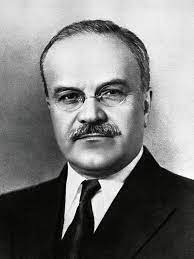 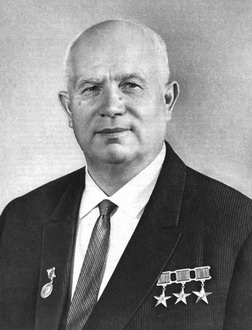 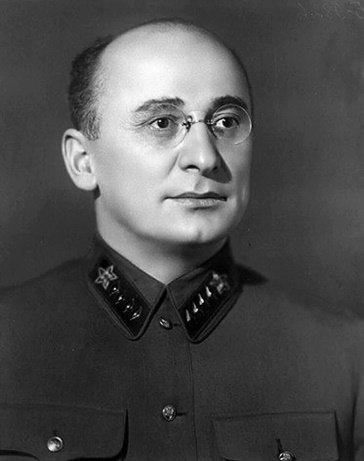 123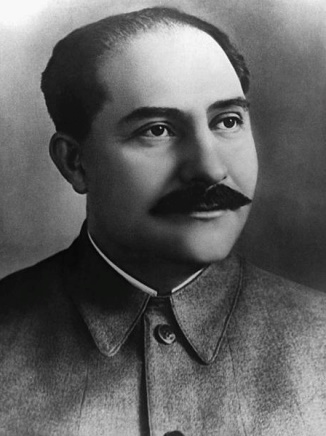 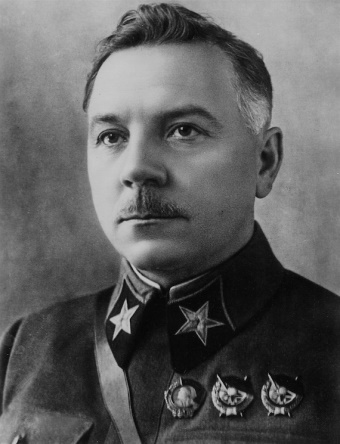 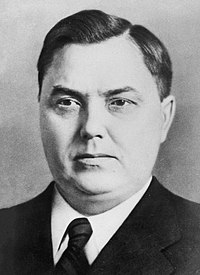 456Какая битва произошла за 62 года до Грюнвальдской?Какое событие произошло через 79 лет после первого упоминания Литвы Миндовга?Какое соглашение было подписано через 7 лет после Кревской унии?Какой привилей появился через 100 лет после подписания Островского соглашения?Какая битва произошла через 232 года после принятия Судебника Казимира?1Первым правилом политики должно быть управление народом – при помощи разума и врагами народа  - при помощи террора.2Истина – зеркало, отражение которого невыносимо для притворства и криводушия. 3От великого до смешного один шаг.4Не якой чужою моваю, а сваёй уласнай правы пісаныя маем1ШОС2ОДКБ3АСЕАН4ЕврАзЭС